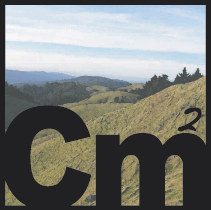 Call for Nominations          CMCM’s Board of Directors  Board of Directors The Board of Directors of the Community Media Center of Marin (CMCM) is a 16-person body that governs CMCM.  This year, there will be two three-year term board positions on the Board of Directors to be selected by the membership.  Nominees for the Board of Directors consist of candidate(s) selected by the Board in addition to those put forward by the membership. The full Board meets monthly; board members also participate in committee meetings that are held as needed. Nominees for the member positions for the Board of Directors must be current CMCM members; individuals are sought who broadly represent the communities served by CMCM.   The Responsibilities of CMCM Board Members include:Assist with fundraising for the organization.Attending all monthly board and committee meetings and functions, such as special events. Responsible for the policy direction and governance of the organization's mission, services, and programs. Reviewing agenda and supporting materials prior to board and committee meetings. Serving on committees or task forces and offer to take on special assignments. Informing others about the organization. Suggesting possible nominees to the board who can make significant contributions to the work of the board and the organization. Keeping up-to-date on developments in the organization's field. Following conflict of interest and confidentiality policies. Assisting the board in carrying out its fiduciary responsibilities, such as reviewing the organization's annual financial statements.Participate in attracting underwriters to support the work of the organization.2021 Elections for the Board of DirectorsThe timetable for elections for the Board of is: 
Tuesday October 19 – Deadline for Board nomination forms to be received at CMCM by 6PM. The Nomination form is attached here and available online at http://cmcm.tv/boardelections. 
Thursday October 21 – Ballots and information on all member nominees will be sent out to membership via email and posted to the web site.  
Thursday November 4 – Deadline to receive completed ballots.DATE TBA – Annual CMCM Member Meeting via Zoom.  The Board of Directors will present its new designated appointees and the newly member elected board members. 
CMCM Board of DirectorsMember Petition for Nomination FormThis form is available online in Word format at: http://cmcm.tv/boardelectionsPlease email or deliver this form to arrive at CMCM no later than October 19th, 2021.Email: info@cmcm.tvName ____________________________________________________________________  Address __________________________________________________________________ Phone (home)_________________(cell)_______________________email______________Place of Employment_______________________________________________________________ 1) On which Board committee/s would you be interested in serving? ____Finance, Investment____Outreach/Fundraising____Board Development/Governance2) Name any Boards or Advisory groups on which you have served in the past:__________________________________________________________________________ __________________________________________________________________________ 3) Name any organizations with which you are affiliated:__________________________________________________________________________ __________________________________________________________________________  4) As a board member, what areas below could you contribute expertise: (Check all that apply)____Legal	____Marketing	____Fund Raising/Development			____Non-profit Administration	____Accountancy 	____Strategic Planning	____Marketing/Public Relations 	____Outreach/Community Development
5) Please list other Non-Profit/Board Experience:6) Please list other Affiliations (organizations, corporations, foundations):7) Briefly answer the following questions and email this word document to info@cmcm.tv. Responses to these questions will be distributed as part of the ballot and posted in their entirety at the web site address: http://cmcm.tv/boardelections.  Why do you want to serve on the CMCM Board of Directors?  What relevant experience do you bring to this board position?  What is your vision for CMCM and how will you achieve it?Signatures of Other Members in Support of the Board Nominee PetitionIn accordance with the CMCM Bylaws section 8.01 (c), nominations for member positions for the board of directors must contain at least ten signatures of other members. Please use this sheet to record those signatures and submit it with the two page application above. Please submit the application as hard copy or as a scanned electronic document, email to info@cmcm.tv

Given the Covid-19 restrictions, this form may be emailed without signatures if supporters of the nominees will  send an email for their nomination to info@cmcm.tv. Emails should include the nominee name in the subject line and the nominator’s name in the message body.
1)   	Name ______________________________________________ 	Signature_______________________________ Date ________2)   	Name ______________________________________________ 	Signature_______________________________ Date ________3)   	Name ______________________________________________ 	Signature_______________________________ Date ________4)   	Name ______________________________________________ 	Signature_______________________________ Date ________5)   	Name ______________________________________________ 	Signature_______________________________ Date ________6)   	Name ______________________________________________ 	Signature_______________________________ Date ________7)   	Name ______________________________________________ 	Signature_______________________________ Date ________8)   	Name ______________________________________________ 	Signature_______________________________ Date ________9)   	Name ______________________________________________ 	Signature_______________________________ Date ________10)   Name ______________________________________________ 	Signature_______________________________ Date ________